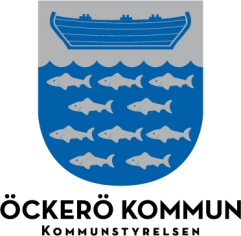 Öckerö 2021-04-13KALLELSE till ledamöterUNDERRÄTTELSE till ersättareBeslutsorganBygg- och miljönämndenTid och platsTisdag 20 april kl. 08:30, DistansmöteFörmöte alliansen, kl. 08:00, Distansmöte1.UppropDnr
Val av justerare     Göran TorstenssonTillkomna och utgående ärendenRemiss revidering av renhållningsordning (Theres Benito)SB 5/21Bygg och Miljönämndens revidering av delegationsordning2021-124Tillsyn olovlig byggnation, Fotö 1:278 (Thang)L2019-000141Bygglov nybyggnad enbostadshus, Heden 1:8L2021-000012Bygglov i efterhand mur och plank, Hönö 1:287L2021-000030Bygglov i efterhand tillbyggnad samt plank,  Hönö 1:287L2021-000031Tidsbegränsat bygglov för arbetsbodar, Hönö 27:1L2021-000018Bygglov uppförande brygga, Knippla 1:109L2020-000401Bygglov tillbyggnad bostadshus, Rörö 2:53L2021-000053Utvändig ändring Enbostadshus, byte av fasad, Björkö 18:1 (Nassir)L 2021-000088Tillbyggnad bostadshus Enbostadshus - Öckerö 1:83 L 2021-000008Tillbyggnad enbostadshus generationsboende, Hönö 1.516 (Irene)    L2020-000406Förhandsbesked  nybyggnad enbostadshus 4 st, Rörö 2.55            L2020-000190Ändrad användning från kontor till lägenheter samt om- och tillbyggnad, Öckerö 2.798      L2020-000398DomarLänsstyrelsen 2021-03-26, Hälsö 1:390Länsstyrelsen 2021-02-24, Hönö 1:296Länsstyrelsen 2021-03-17, Hönö, 1:315Redovisning av delegationsbeslutDelegationslista miljö, 2021-01-25 – 2021-04-11InformationEnhetschef informerarKlagomål djur – fjäderfän, Linda SkåålDnr 2019-274Övrigt*Göran Ohlsson                                                           Emma Stadenfeldt
Ordförande                                                                 Nämndsekreterare